For use with the NAPLAN environment www.assessform.edu.au.More informationIf you would like more information, please visit the QCAA website www.qcaa.qld.edu.au and search for ‘NAPLAN’. Alternatively, phone 1300 214 452 or email naplan@qcaa.qld.edu.au.  © State of Queensland (QCAA) 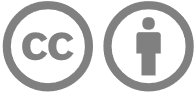 Licence: https://creativecommons.org/licenses/by/4.0 | Copyright notice: www.qcaa.qld.edu.au/copyright — 
lists the full terms and conditions, which specify certain exceptions to the licence. | 
Attribution (include the link): © State of Queensland (QCAA)  www.qcaa.qld.edu.au/copyright.Before the testsResources Devices	Read information on Device requirements — general, student and staff	Download and read the Device issues — Advice for schools document 	Complete a device check on all school-managed student devices	Record details of any student devices that fail the device check and arrange a replacement deviceDevice requirementsNAP locked down browser (LDB)	Download the current LDB application	Read the LDB user guides — versions for specific operating systems	Install the current LDB version onto all school-managed student devices	Coordinate installation of the current LDB version onto all BYO devices. Allow enough time for this to occur	Consider a school-based tracking system to check current version of LDB is on all student devices (both school-managed and student-managed) 	Open LDB on all student devices to verify successful installationLocked Down BrowserNetwork settings	For Catholic and Independent schools: Ensure school network is setup according to instructions in the most recent Network Firewall Requirements and Recommendations for Schools document (login required)Assessment PlatformCapacity	Conduct testing that would reflect the maximum load of students expected to test concurrently in the school, e.g. practice test in the training environment	Arrange to minimise network traffic during testing, e.g. device updates, video streaming, downloading large files, syncing large data files Prepare assigned test rooms	Prepare assigned test rooms — devices, network	Arrange for spare devices (with LDB installed), earphones and power boardsOn test daysResourcesSupport	Be available to support test administrators and students with technical issues	Refer to the QCAA Test administrator quick reference — technical disruptions for technical troubleshooting advice	Call QCAA on 1300 214 452 for advice about any unresolved technical issues 	Record details of any unresolved technical issues in the QCAA Notification of technical disruption form and email to naplan@qcaa.qld.edu.au  	Action advice from QCAA about unresolved technical issues 	Report any technical issues experienced throughout the test window and the outcome to the principal and NAPCOTest administrator quick reference — technical disruptionsNotification of technical disruption After the testsResources	Report any issues to the principal	Reflect on technical readiness preparation and create an action plan for the following year